 Back to Effective Teaching Home Page 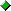 RAFT: Role/Audience/Format/Topic 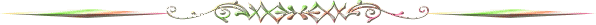 What is it? The RAFT strategy (Santa,1988) employs writing-to-learn activities to enhance understanding of informational text. Instead of writing a traditional essay explaining a concept learner, students demonstrate their understanding in a nontraditional format. This technique encourages creative thinking and motivates students to reflect in unusual ways about concepts they have read. RAFT is an acronym that stands for :    · Role of the writer: What is the writer's role: reporter, observer, eyewitness, object, number,etc.?    · Audience: Who will be reading the writing: the teacher, other students, a parent, editor, people in the community, etc.?    · Format: What is the best way to present this writing: in a letter, an article, a report, a poem, an advertisement, e-mail, etc.?    · Topic: Who or what is the subject of this writing: a famous scientist, a prehistoric cave dweller, a character from literature, a chemical element or physical object, etc.? The RAFT strategy forces students to process information, rather than merely write out answers to questions. Students are more motivated to undertake the writing assignment because it addresses various learning styles. How could it be used in instruction?
This writing-to-learn strategy engages students in explaining what they know about a topic and elaborating on the topic in a fun way. How to use it: 1. Think about the concepts or process that you want students to learn as they read a selected passage. Consider how writing in a fun way may enhance students' understanding of the topic. 
2. Brainstorm possible roles students could assume in their writing. 
3. Decide who the audience would be as well as the format for writing.
4. After students have finished reading, identify the role, audience, format and topic (RAFT) for the writing. Assign the same role for all students, or let them choose from several different roles. Examples of RAFT Assignments RAFT Examples for Math RAFT Examples for Science RAFT Examples for Social Studies RoleAudienceFormatTopicNewspaper ReporterReaders in the 1870'sObituaryQualities of General CusterLawyerU.S. Supreme CourtAppeal SpeechDred Scott DecisionAbraham LincolnDear AbbyAdvice ColumnProblems with his generalsMike RoykoPublicNews ColumnCapital punishmentFrontier WomanSelfDiaryHardships of the WestConstituentU.S. SenatorLetterGun controlNews WriterPublicNews ReleaseOzone layer has been formedChemistChemical companyInstructionsCombinations to avoidWheat ThinOther Wheat ThinsTravel GuideJourney through the digestive systemPlantSunThank-you noteSun's role in plant's growthScientistCharles DarwinLetterRefute a point in evolution theorySquare RootWhole NumberLove letterExplain relationshipRepeating DecimalSet of Rational NumbersPetitionProve you belong to this setCookOther cooksRecipeAlcoholismJulia ChildTV audienceScriptWonders of eggsAdvertiserTV audiencePublic ServiceImportance of fruitLungsCigarettesComplaintEffects of smokingHuck FinnJimLetterWhat I learned during the tripJoseph StalinGeorge OrwellLetterReactions to Animal FarmComma9th grade studentsComplaintHow it is misusedTroutSelfDiaryEffects of acid rain on lakeRoleAudienceFormatTopicZeroWhole numbersCampaign speechImportance of the number 0Scale factorArchitectDirections for a blueprintScale drawingsPercentStudentTip sheetMental ways to calculate percentsRepeating decimalCustomersPetitionProof/check for set membershipPrime numberRational numbersInstructionsRules for divisibilityParts of a graphTV audienceScriptHow to read a graphExponentJuryInstructions to the juryLaws of exponentsOneWhole numbersAdvice columnPerfect, abundant, deficient, amicable numbersVariableEquationsLetterRole of variablesContainerSelfDiaryComparing volume measurementsAcute triangleObtuse triangleLetterExplain differences of trianglesFunctionRelationsArticleArgue the importance of functionsRoleAudienceFormatTopicWater dropOther water dropsTravel guideJourney through water cycleBeanSelfDiaryProcess of germinationFrogTadpoleLetterLife cycleElectronFourth grade studentsLetterJourney through a parallel circuitLimestone rockCave visitorsPostcardChemical weathering processStatueDear Abby readersAdvice columnEffect of acid rainTroutFarmersLetterEffects of fertilizer runoffDuckU.S. SenatorLetterEffects of oil spillStarSelfDiaryLife cyclePeregrine falconPublicNews columnEffects of DDTRed blood cellLungsThank-you noteJourney through circulatory systemLiverAlcoholComplaintEffects of drinkingLungsBrainThank-you noteQuitting smokingRusty old carPrevious ownerLetterChemical changeRoleAudienceFormatTopicSacajaweaJean BaptisteLetterOur travels with Lewis and ClarkNewspaper ReporterReaders in 1851News reportNative Americans sign treaty at Ft. LaramieDead Confederate SoldierRobert E. LeeComplaintPickett's ChargeBirdWright BrothersComplaintNew invention disrupts skies21st Century WomanSusan B. AnthonyThank-you noteWomen's RightsAlexander the GreatAristotleLetterWhat I have seen on my journeysBen FranklinDear AbbyAdvice columnMy son likes the BritishKaiser Wilhelm IIEuropean Heads of StateRecipeHow we can start a World WarKit CarsonFuture touristsTravel guideBeautiful places in the WestMohandas GandhiMartin Luther King Jr.LetterNonviolent opposition/resistenceGreat Wall of ChinaSelfDiaryInvaders I have seen and stoppedColorado RiverRaftersTravel guideWhat you will see if you travel my lengthRain ForestHumansComplaintDeforestationConstituentGovernorLetterState taxes21st Century AmericanJames MadisonThank-you noteThe Constitution